河北省卫生系列正高级专业技术职务任职资格申报评审业务工作要求（试行）专业业务工作要求全科医学全面系统掌握医学基本理论知识和全科实践技能，有丰富的全科医师带教和全科医师实践经验，具有开展全科诊疗、急症抢救、康复指导、健康促进、疾病预防、培养基层全科医师等能力,技术达到省内先进水平。任副主任医师期间,平均每年提供基本医疗服务不少于1500人，主持和参加急症处置不少于30例，作学术报告不少于4次，带教全科医师不少于30人，医德医风年度考核等次为良好以上。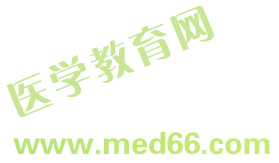 医疗机构中主要精力在业务管理岗位的人员，业务工作量应不少于上述规定的1/3。内科精通专业理论知识，实践经验丰富，能够熟练组织开展危重症病人救治和解决复杂疑难病例的诊治，能承担院内外会诊，技术达到省内先进水平。任副主任医师期间,平均每年诊治病人不少于1000人，主持和参加救治危重病人不少于25例，作学术报告不少于4次，带教下级医师不少于4人，医德医风年度考核等次为良好以上。医疗机构中主要精力在业务管理岗位的人员，业务工作量应不少于上述规定的1/3。外科精通专业理论知识，实践经验丰富，能够熟练组织开展危重症病人救治和解决复杂疑难病例的诊治，能承担院内外会诊，技术达到省内先进水平。任副主任医师期间,平均每年诊治病人不少于1000人，主持和参加急重症处置不少于25例，作为术者和第一助手完成手术不少于100台(其中三级以上手术不少于50台)，作学术报告不少于4次，带教下级医师不少于4人，医德医风年度考核等次为良好以上。医疗机构中主要精力在业务管理岗位的人员，业务工作量应不少于上述规定的1/3。妇产科精通专业理论知识，实践经验丰富，能够熟练组织开展危重症病人救治和解决复杂疑难病例的诊治，能承担院内外会诊,技术达到省内先进水平。任副主任医师期间,平均每年诊治病人不少于400人，主持和参加救治危重病人不少于25例，作为术者和第一助手参加手术不少于100台（其中三级以上手术不少于50台），作学术报告不少于4次，带教下级医师不少于4人，医德医风年度考核等次为良好以上。医疗机构中主要精力在业务管理岗位的人员，业务工作量应不少于上述规定的1/3。儿科精通专业理论知识，实践经验丰富，能够熟练组织开展危重症病人救治和解决复杂疑难病例的诊治，能承担院内外会诊技术达到省内先进水平。任副主任医师期间,平均每年诊治病人不少于1000人，主持和参加救治危重病人不少于25例，作学术报告不少于4次，带教下级医师不少于4人，医德医风年度考核等次为良好以上。医疗机构中主要精力在业务管理岗位的人员，业务工作量应不少于上述规定的1/3。眼科精通专业理论知识，实践经验丰富，能够熟练组织开展危重症病人救治和解决复杂疑难病例的诊治，能承担院内外会诊,技术达到省内先进水平。任副主任医师期间,平均每年诊治病人不少于1000例,作为术者和第一助手参加手术不少于200台次（其中三级以上手术不少于60例），作学术报告不少于4次，带教下级医师不少于4人，医德医风年度考核等次为良好以上。医疗机构中主要精力在业务管理岗位的人员，业务工作量应不少于上述规定的1/3。口腔科精通专业理论知识，实践经验丰富，能够熟练组织开展危重症病人救治和解决复杂疑难病例的诊治，能承担院内外会诊,技术达到省内先进水平。任副主任医师期间,平均每年诊治病人不少于800例,作为术者和第一助手参加手术不少于150台（其中三级以上手术不少于40例），作学术报告不少于4次，带教下级医师不少于4人，医德医风年度考核等次为良好以上。医疗机构中主要精力在业务管理岗位的人员，业务工作量应不少于上述规定的1/3。耳鼻喉科精通专业理论知识，实践经验丰富，能够熟练组织开展危重症病人救治和解决复杂疑难病例的诊治，能承担院内外会诊,技术达到省内先进水平。任副主任医师期间,平均每年诊治病人不少于600例,作为术者和第一助手参加手术不少于150台次（其中三级以上手术不少于40例），作学术报告不少于4次，带教下级医师不少于4人，医德医风年度考核等次为良好以上。医疗机构中主要精力在业务管理岗位的人员，业务工作量应不少于上述规定的1/3。皮肤科精通专业理论知识，实践经验丰富，能够熟练解决复杂疑难病例的诊治，能承担院内外会诊，技术达到省内先进水平。任副主任医师期间,平均每年诊治病人不少于600例,作学术报告不少于4次，带教下级医师不少于4人，医德医风年度考核等次为良好以上。医疗机构中主要精力在业务管理岗位的人员，业务工作量应不少于上述规定的1/3。病理科精通专业理论知识，实践经验丰富，能解决疑难病例的诊断及重大技术问题，能承担院内外会诊,技术达到省内先进水平。任副主任医师期间,平均每年完成病理诊断不少于800例，作学术报告不少于4次，带教下级医师不少于4人，医德医风年度考核等次为良好以上。医疗机构中主要精力在业务管理岗位的人员，业务工作量应不少于上述规定的1/3。麻醉科精通专业理论知识，实践经验丰富，熟练掌握各种危重病人和疑难手术的麻醉技术,能解决急救复苏和临床麻醉重大技术问题，能承担院内外会诊,技术达到省内先进水平。任副主任医师期间,平均每年指导麻醉不少于300例，作学术报告不少于4次，带教下级医师不少于4人，医德医风年度考核等次为良好以上。医疗机构中主要精力在业务管理岗位的人员，业务工作量应不少于上述规定的1/3。医学影像精通专业理论知识，实践经验丰富，能熟练、正确地解决各系统疑难、复杂病例的影像诊断问题，能承担院内外会诊,技术达到省内先进水平。任副主任医师期间,平均每年诊断影像不少于800例，作学术报告不少于4次，带教下级医师不少于4人，医德医风年度考核等次为良好以上。医疗机构中主要精力在业务管理岗位的人员，业务工作量应不少于上述规定的1/3。公共卫生精通专业理论和业务管理，具有丰富的实践经验,能组织、指导重大公卫生项目实施和紧急公共卫生事件处理，水平达到省内先进水平。任副主任医师期间,平均每年参加处置公共卫生事件、承担公共卫生项目、执行重要公共卫生任务等合计不少于4项，作学术报告和业务培训不少于4次，带教下级医师不少于4人，医德医风年度考核等次为良好以上。公共卫生机构中主要精力在行政管理岗位的人员，业务工作量应不少于上述规定的1/2。                                                 医学检验精通专业理论知识和检验方法，实践经验丰富，有熟练的技术操作能力,能解决复杂和重大的技术问题,能在实验方法选择、检验结果意义上提出前瞻性意见,技术达到省内先进水平。任副主任技师期间,平均每年检验标本不少于500例，作学术报告和业务培训不少于4次，带教下级检验技师不少于4人，医德医风年度考核等次为良好以上。医疗卫生机构中主要精力在行政管理岗位的人员，业务工作量应不少于上述规定的1/3。                                                 药学精通临床药物理论和药物管理，在指导临床用药和药物管理方面有丰富实践经验,能够解决临床用药重大技术问题，技术达到省内先进水平。任副主任药师期间,平均每年参加临床用药讨论和指导患者用药不少于20次，药物管理无差错，作学术报告不少于4次，带教下级药师不少于4人，医德医风年度考核等次为良好以上。医疗机构中主要精力在业务管理岗位的人员，业务工作量应不少于上述规定的1/3。护理精通护理专业理论、技术操作和护理管理，具有丰富的临床护理及管理工作经验,能组织、指导急危重症病人的抢救护理,解决护理工作中复杂疑难问题，技术达到省内先进水平。任副主任护师期间,平均每年主持和参加危重病人护理查房不少于15次，作学术报告不少于4次，带教下级护师不少于4人，医德医风年度考核等次为良好以上。医疗机构中主要精力在业务管理岗位的人员，业务工作量应不少于上述规定的1/3。                                                 其他医技类 精通本专业理论知识，实践经验丰富，熟练、正确掌握设备维护与操作，能解决本专业疑难、复杂技术问题，技术达到省内先进水平。任副主任技师以来，平均每年为患者提供技术服务不少于500人次，作学术报告和业务培训不少于4次，带教下级技师不少于4人，医德医风年度考核等次为良好以上。医疗机构中主要精力在业务管理岗位的人员，业务工作量应不少于上述规定的1/3。中医精通中医理论知识，实践经验丰富，能正确运用中医辩证论治方法解决复杂疑难病例,能承担院内外会诊，技术达到省内先进水平。任副主任中医师期间，平均每年诊治病人不少于400人,其中疑难病人不少于100例，作学术报告不少于4次，带教下级医师不少于4人，医德医风年度考核等次为良好以上。医疗机构中主要精力在业务管理岗位的人员，业务工作量应不少于上述规定的1/3。中西医结合融会中医和西医理论知识，实践经验丰富，能正确运用中西医结合法解决复杂疑难病例,能承担院内外会诊，技术达到省内先进水平。任副主任中医师期间，平均每年诊治病人不少于400人,其中疑难病人不少于50例，作学术报告不少于4次，带教下级医师不少于4人，医德医风年度考核等次为良好以上。医疗机构中主要精力在业务管理岗位的人员，业务工作量应不少于上述规定的1/3。中药精通中药知识和中药管理，熟知中药药性及炮制技术，在指导临床用药和中药管理方面有丰富实践经验,能够解决临床用药重大技术问题，技术达到省内先进水平。任副主任中药师期间,平均每年参加临床用药讨论和指导患者用药不少于20次，药物管理无差错，作学术报告和中药炮制技术培训不少于4次，带教下级中药师不少于4人，医德医风年度考核等次为良好以上。医疗机构中主要精力在业务管理岗位的人员，业务工作量应不少于上述规定的1/3。